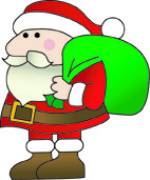 Medlemsinformation                    December 2019              eskilstunafriidrott.seGOD JUL OCH GOTT NYTT ÅR! Snart kan vi lägga ännu ett framgångsrikt år bakom oss och sikta framåt mot ett förhoppningsvis ännu bättre 2020.Dags också för nästa års medlemsavgift.Avgiften blir samma som i år, dvs 100:-/person och ålder och 500:-/familj oavsett hur många familjemedlemmar det är som bor på samma adress.Vårt bankg är: 5769-7799 och swich: 123 143 2814.OBS! OBS! OBS! OBS! OBS! Som vanligt blir det ett medlemslotteriDu som betalar in avgiften under december deltar i decemberdragningen.Fina priser i form av bl.a presentkort på 1000:- från Team Sport mm. Gymet i Lagersberg kostar 500:-/för 2020.(100:- av detta är medlemsavgift) Adressen är Lagrådsgatan 6. Öppettider hittar du på vår hemsida.Mer information om vad som händer i vår förening får du genom att kolla vår Facebooksida eller vår nya Hemsida som snart kommer att tas i bruk.Ha en riktigt God Jul och ett Gott Nytt År!Eskil/Bengt Olof Eskilsson, ordförande                       201912